Difficulty and Deductions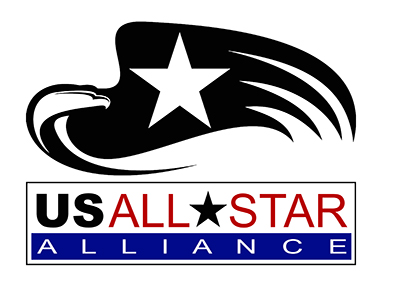 BUILDING DIFFICULTYSCORESTUNT PYRAMID TOSS/SHOW AND GO TUMBLING DIFFICULTYSCORESTANDINGRUNNINGJUMPSTUMBLING / JUMPSTUMBLING / JUMPSTUMBLING / JUMPSTUMBLING ATHLETE FALLX  - .25TUMBLING SKILLS OUT OF LEVELX    .05BUILDINGBUILDINGBUILDINGBUILDING FALLX   .75BUILDING MAJOR FALLX 1.25BUILDING SKILLS OUT OF LEVELX   .10BUILDING SAFETY CONCERNX   .50BOUNDARY VIOALTIONX   .25LEFT BACKCENTER BACK       RIGHT BACKBOUNDARY VIOALTIONX   .25LEFT FRONTCENTER FRONT      RIGHT FRONTTIME OF ROUTINE    .051 or more seconds over time will result in a .05 deduction1 or more seconds over time will result in a .05 deduction1 or more seconds over time will result in a .05 deductionIMAGE POLICY    .01Inappropriate Choreography or MusicInappropriate Choreography or MusicInappropriate Choreography or Music